Limes writing plan – 27th March 2020  complete in your literacy jotter. LI – I am learning how to write a story. (narrative)SC – I can write using a capital letter and fullstop. LI – I am learning how to write a story. (narrative)SC – I can write using a capital letter and fullstop. 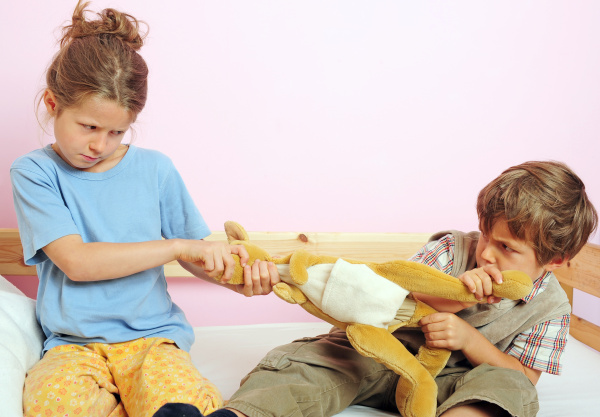 Step 1: Look at the picture. Talk about.When and where did this happen? Who is in the picture? What are their names? What is happening? Think about what the problem is? How could we fix it?Read out writing example. Step 1: Look at the picture. Talk about.When and where did this happen? Who is in the picture? What are their names? What is happening? Think about what the problem is? How could we fix it?Read out writing example. WORDBANK Time words Last weekYesterdayWORDBANK Time words Last weekYesterdayStep 1: Look at the picture. Talk about.When and where did this happen? Who is in the picture? What are their names? What is happening? Think about what the problem is? How could we fix it?Read out writing example. Step 1: Look at the picture. Talk about.When and where did this happen? Who is in the picture? What are their names? What is happening? Think about what the problem is? How could we fix it?Read out writing example. Step 2: Draw a picture plan in your jotter.There should be three pictures. Picture 1: The children playing.Picture 2: The children fighting over a toy. Picture 3: Show how the children fixed the problem.Step 3: Talk out your story. When did it happen?  (choose a time word from wordbank)Who was there?  (Name your two characters) Where and what are they doing? What happened? How did they fix the problem? How did they feel? (parents – see example of writing) Step 3: Talk out your story. When did it happen?  (choose a time word from wordbank)Who was there?  (Name your two characters) Where and what are they doing? What happened? How did they fix the problem? How did they feel? (parents – see example of writing) Step 3: Talk out your story. When did it happen?  (choose a time word from wordbank)Who was there?  (Name your two characters) Where and what are they doing? What happened? How did they fix the problem? How did they feel? (parents – see example of writing) Step 4: Write your story REMEMBERCAPITAL at the start of each sentenceFULLSTOP at the end of each sentenceFINGER SPACES between each word  FOR PARENTS We do emergent writing. Your child will not be able to spell everything correctly and that is ok. Writing is about creating a story (spelling comes later). Just encourage them to sound out the words they want to write. Focus them on using CAPITAL at the start of each sentence, FULLSTOP at the end of each sentence and FINGER SPACES between words.  FOR PARENTS We do emergent writing. Your child will not be able to spell everything correctly and that is ok. Writing is about creating a story (spelling comes later). Just encourage them to sound out the words they want to write. Focus them on using CAPITAL at the start of each sentence, FULLSTOP at the end of each sentence and FINGER SPACES between words.  Writing Example (for structure only) Last week Zoe and Tom were playing in the bedroom. Zoe wanted the kangaroo and so did Tom. They were fighting. Zoe said Tom could play with the kangaroo first.(You can read them this so they understand the structure but they should write their own version.)Writing structure Introduce when, where and who saying what they are doing. Tell the problemTell the solution to the problem. Writing structure Introduce when, where and who saying what they are doing. Tell the problemTell the solution to the problem. 